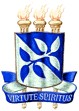 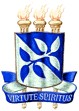 EmentaContinuação de Canto I. Proporcionar conhecimentos nas áreas de técnica vocal e de interpretação no canto, visando à formação de cantores líricos aptos a participarem como solistas em recitais, concertos, óperas, e atuarem em coros profissionais. Estudo intensivo da Técnica Vocal, tendo como objetivo a sua aplicabilidade na interpretação de obras significativas da literatura vocal dos séculos XVI, XVII, XVIII, XIX, XX, e XXI, de diferentes nacionalidades, levando-se em consideração o nível de capacidade técnica e musical do aluno. Exige-se prática diária intensiva. O aluno poderá participar de recitais coletivos e audições acadêmicas de acordo com o consentimento e supervisão do professor.ObjetivoPropiciar ao estudante a aquisição de conhecimentos sobre os aspectos técnicos, estilísticos e interpretativos do canto lírico, visando sua aplicabilidade à performance, bem como à formação do cantor profissional.Conteúdo ProgramáticoPostura, Movimento Corporal e PropriocepçãoEstudo da conectividade entres os aparatos respiratório, fonatório e articulatórioExercícios técnicos de respiração, fonação e articulação no canto (aquecimento/condicionamento)Tipos de ataque vocalTipos de fonaçãoRegistros e passagens Dicção de idiomas na fala e no cantoEstudo teórico-prático do repertório vocal com acompanhamento instrumentalInterpretação de obras vocais, com enfoque nos aspectos estilísticos, textuais, fraseológicos, harmônicos, agógicos e de dinâmica, assim como de representação cênica  MetodologiaAulas práticas individuais de técnica vocal e de interpretaçãoLeitura musical e articulação de textosTécnica vocal aplicada ao repertório Aulas de canto em grupo com acompanhamento instrumental (masterclasses)Participação em audições acadêmicas, recitais coletivos, concertos e montagens, levando-se em consideração o nível de capacidade técnica e musical do estudante  AvaliaçãoFrequência e pontualidadeAssimilação dos conhecimentos técnico-musicais e de interpretaçãoEstudos individuaisDesempenho vocal, musical e interpretativo em sala de aulaDesempenho vocal, musical e interpretativo em apresentações públicasAutoanálise da performance vocal e cênica com base em gravações de vídeosBibliografiaAppleman, D. R. (1967). The Science of Vocal Pedagogy: Theory and Application. Bloomington: Indiana University Press.Barker, S. (1991). A Técnica de Alexander: Aprendendo a usar o seu corpo para obter a energia total. São Paulo: Summus Editorial Ltda.Braggins, S. (2012). The Mystery Behind The Voice. Leicester: Troubador Publishing Ltd.Brown, O. L. (2008). Discover your Voice: How to Develop Healthy Voice Habits. New York: Delmar Cengage Learning.Costa, Marilda S. dos S. (2015). O Português Cantado no Brasil e em Portugal: Um Estudo das Pronúncias. Dissertação de Mestrado apresentada à Universidade de Aveiro. Aveiro, Portugal. Cheng, S. C.-T. (1999). O Tao da Voz: uma abordagem das técnicas do canto e da voz falada combinando as tradições oriental e ocidental. Rio de Janeiro: Editora Rocco Ltda.Coffin, B. (1989). Historical Vocal Pedagogy Classics. London: Scarecrow Press, Inc.Crocker, R. L. (1986). A History of Musical Style. New York: Dover Publications, Inc.Dinville, Claire. A Técnica da Voz Cantada. Tradução e prefácio da edição brasileira de Marjorie B. Courvoisier Hasson. [2a ed., Paris: Masson, 1982]. Rio de Janeiro: Enelivros, 1993.Doscher, B. M. (1994). The Functional Unity of the Singing Voice (2end. edit.). USA.Errolle, R. & B. Coffin (1982). Phonetic Transcription of Italian Songs and Arias. In: Phonetic Readings of Songs and Arias (Second Edi., pp. 1–84). Oxford, UK: The Scarecrow Press, Inc.Feldenkrais, M. (1972). A Consciência pelo Movimento. São Paulo: Summus Editorial Ltda.Filho, Moacyr Silva Costa (2000). Os Cursos de Graduação em Canto no Brasil: Dois Estudos de Caso. Universidade Federal da Bahia.Filho, Moacyr Silva Costa (2015). A Pedagogia do Canto Através do Movimento Corporal: O Uso da Bola Suíça e da Faixa Elástica no Treino Vocal de Estudantes de Canto Vocal. Universidade de Aveiro. Herr, M. & W. Mattos (2012). The Use of the International Phonetic Alphabet in the Chroral Rehearsal. (D. R. Karna, Ed.) (p. 153). United Kingdom.IPA [International Phonetic Association] (ed.). 1999. Handbook of the International Phonetic Association: A guide to the use of the International Phonetic Alphabet. Cambridge: Cambridge University Press.Mariz, V. (2002). A Canção brasileira de câmara. (F. Alves, Ed.). Rio de janeiro.Miller, R. (1993). Training Tenor Voices. New York: Schimer Books.Miller, R. (1996). On the art of singing. New York: Oxford University Press.Miller, R. (1996). The Structure of Singing. (S. Books, Ed.). New York.Miller, R. (2000). Training Soprano Voice. New York: Oxford University Press.Miller, R. (2004). Solutions for Singers: Tools for Performers and Teachers. New York: Oxford University Press.Miller, R. (2008). Securing Baritone, Bass-Baritone, and Bass Voices. New York: Oxford University Press.Reid, C. L. (1995). A Dictionary of Vocal Terminology: An Analysis. New York: Recital Publications.Silva, T. C. (2011). Dicionário de Fonética e Fonologia. (Contexto, Ed.). São Paulo.Singer, W. & B. Coffin (1982). Phonetic Transcription of german Songs and Arias. In Phonetic Readings of Songs and Arias (Second Edi., pp. 85–274). Lanham, Md., and London: 
The Scarecrow Press, Inc.Stark, J. A. (1999). Bel Canto: a history of vocal pedagogy (p. xxv, 325 p.). Toronto; Buffalo: University of Toronto Press.Sundberg, J. (1987). The Science of the Singing Voice. Illinois: Northern Illinois University Press.Titze, I. R. (2000). Principles of Voice Production. Iowa: National Center for Voice and Speech.CÓDIGONO M EMUSC 23CANTO IICARGA HORÁRIACARGA HORÁRIACARGA HORÁRIACARGA HORÁRIAMÓDULOMÓDULOMÓDULOCURSO (S)SEMESTRE VIGENTETPC TOTALTP    CGraduação2015.1343411Graduação2015.1Programa de componente curricular proposto na reunião do Departamento, em 12/08/2016Pedro Ribeiro Kroger JuniorChefe do Departamento